AUTISM – Dr Tumelo Leeuw – (Peadiatrician)Dr Petro Erasmus – (Educational PsychologistThe number of children diagnosed with Autism has increased sharply in the past decade.  Whether it is because of increasing number of reported new cases, or the consequence of improved diagnosis by health-care workers, awareness and acceptance still remain inadequate. The DSM definition and diagnostic criteria has evolved over time to the current diagnosis; that recognizes Autism spectrum as its “own” medical condition.  This may be good news for the specialists who use the tool, but it still leaves many lay people in the dark about “What exactly is Autism?” Over time, Autism has been found it to be a diagnosis that is not made in one session, but over a number of interactions with the patient and the family, and ideally as a multi-disciplinary approach rather that ticking off points from a list of criteria.Autism spectrum belongs to a group of neurological conditions, often presenting in the early developmental years of a child, and recognized when the child does not reach certain social and/or intellectual milestones. In some cases, parents may report a regression of milestones during the toddler years.  It is characterized by a deficit in developmental socializing, inappropriate repetitive patterns of behavior and an exaggerated or almost-muted response to external sensory input. The fact that it is a spectrum indicates that presentation varies vastly from one child to the next. At its most severe, the child might be devoid of speech, completely uninterested in their surrounding and behave “inappropriately”. This may cause parents, who may not understand the diagnosis, to resort to drastic harmful interventions. At its least severe presentation, the child may be a high-functioning individual in society, who display subtle socially inappropriate behaviours, have good verbal skills and exhibit high cognitive and/or scholastic functioning.  Regardless of its presentation, in some instances and especially in countries which have advanced resources, diagnosis can be made as early as twelve months old. In a resource-scare country, like South Africa; there may be a delay in diagnosis for a number of reasons, such as inability to recognize signs by the parents, delayed presentation to the health-care professional, lack of cost-effective diagnostic tools for the condition; or non-acceptance of the condition and the seeking of assistance by the care-givers. Once diagnosis has been made, parents and health-care professionals are still faced with a number of challenges. There is not enough training about the available appropriate therapies for children on the autism spectrum in South Africa, which may result in the professionals having to use treatments designed for and developed in other countries. These treatments thus have not yet been appropriately adapted to our cultures and communities. For some who can afford it, intensive remedial, occupational and speech therapies are provided for their children.  For those who cannot afford this luxury, awaiting placement in government institutions and centers is all they can do. Unfortunately, this means many missed opportunities for early intervention for the young brains that can have improved quality of life if given the opportunity. These are just a few of the challenges we face in our country.The question is always, to which government department do neurodevelopmental conditions belong?  To the department of health for the diagnosing and therapies applied? The department of social development for the provision of social grants and support? Or to the department of education for the inclusive education programs and academic institutions where the children may need to be placed? They belong to us, the “village” that has to come together to raise its future generations! The need to educate every individual in our communities in an effort to create awareness and acceptance will always be the fuel that drives advocates and researchers on our South African soil to improve the quality of life for a child on the autism spectrum and their family. Knowledge is indeed power, and that power rests in our hands.Current research and  the WHO CST programmeCara (Centre for Autism Research in Africa) is one of the leaders in autism research. Professor Petrus de Vries and Dr Liezl Schlebusch are also the leaders of the WHO (World Health Organisation CST (Caregiver Skills Programme) that offers a novel, open access Caregiver Skills Training programme for caregivers of young children with neurodevelopmental disorders. “This programme is specifically designed with resource-limited settings in mind, where non-specialist facilitators from the community deliver a 12-week intervention. During the intervention, caregivers learn skills and strategies to create a nurturing environment that promotes child development. The programme is currently undergoing field testing in more than 30 countries. The programme is set to launch in the North West Province in two communities in Potchefstroom and Mafikeng area.” (Dr Schlebusch).  This programme will also form part of a more comprehensive research study.Preliminary research findings following a survey done at the AUTISM symposiums held at NWU indicate that SA need an integrative approach to Autism research.  These annual symposiums are attended by parents, teachers, professionals (therapists etc). Themes identified include the following: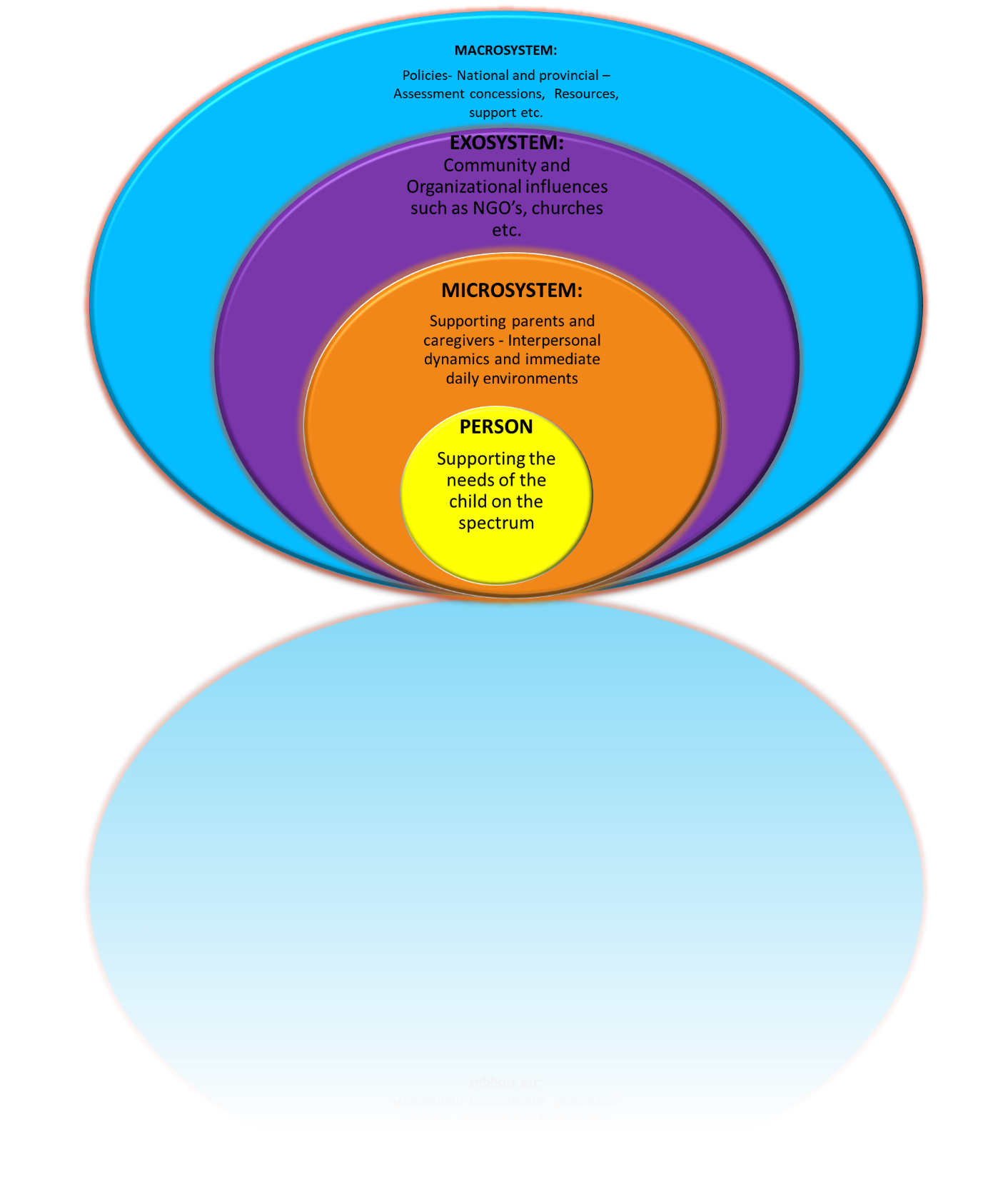 Professionals expressed a need for networking. Parents wanted to have more information on SchoolingPlacementLearning difficultiesLearner engagement strategies in school settingsTeaching strategiesCurriculumLow Functioning ASDHigh Functioning ASDSiblings that doesn’t understandCoping with siblings as a parentCoping Coping with ASD children as a parentCoping as a teacherDiet/NutritionCommunicationBehaviourSelf-esteem of the parentsHow children on the ASD spectrum can become Independent / Valuable members of societyProfessionals working directly with ASD children had the following questions:Integration Questions Holistic / Other intervention strategiesRoles of professionalsCo-morbid conditionsDiet / NutritionAwareness – communicationDiagnosingStarting pointTherapiesNarratives – What can we learn by listening to the stories of parents and teachers about the journeys of the children on the ASD spectrum.CurriculumTransition – formal schoolingClassroom managementParenting ProgramsInclusive EducationASD Programs – skillsNetworkingEmployment ASDFrom the responses it was also clear that there were unique concerns with regards the different developmental phases:Baby 0-22 monthsBehaviour manifestationToddler – 2-5 What are the best Teaching strategiesPre-school 5-6How to develop CommunicationPrimary School 6-10 yearsFears / ExpectationsIndependenceQuality of life	Narratives – each one had a unique storyResilience – how to develop resilienceEarly adolescent 11- 15 yearsSchoolingTeacher trainingCurriculumIndependenceQuality of lifeCurriculumMiddle and late adolescent 16-20 yearsPeer/socializingBullyingMedicationMotivationAdult – 20+Loss / GriefThe North West University has embarked on a comprehensive awareness programme in 2016. Working closely together with CARA, NGO’s (ye-ye Foundations, Mmabana Foundation), Autism South Africa the aim is to reach every student in the Psychology, Education, Nursing and Social Work Departments. Students at undergraduate and post-graduate level are involved in this project. The aim is to raise awareness in our communities.A new research focus area has been established at the North West University that will focus on neuro-developmental disorders (specifically Autism, ADHD and Dyslexia) from a systemic perspective. Students who are interested in doing their Masters or PhD studies in neurodevelopmental disorders are welcome to contact Dr Erasmus for more information.The NWU is looking forward to working with academics across SA; Africa and the globe in demystifying neuro-developmental disorders. 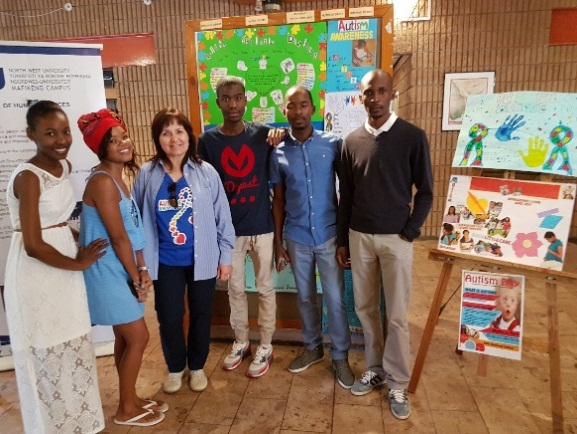 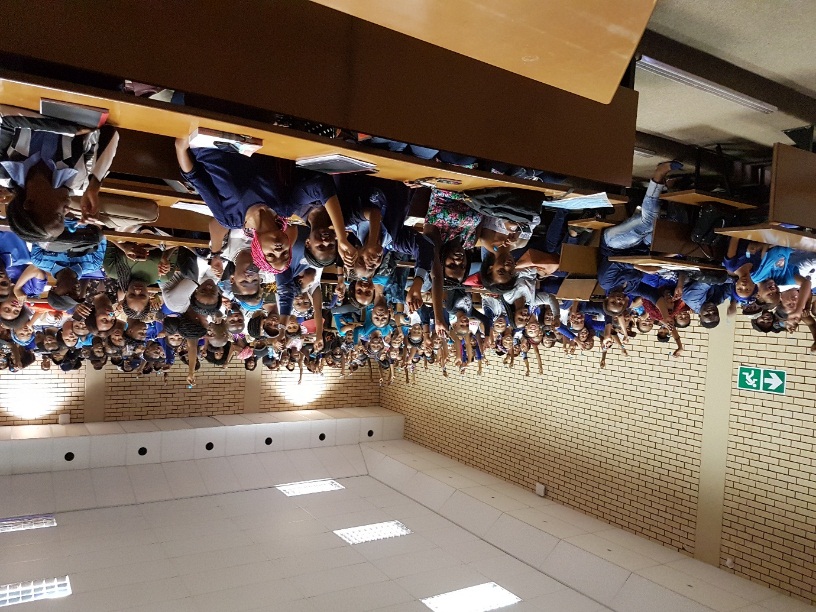 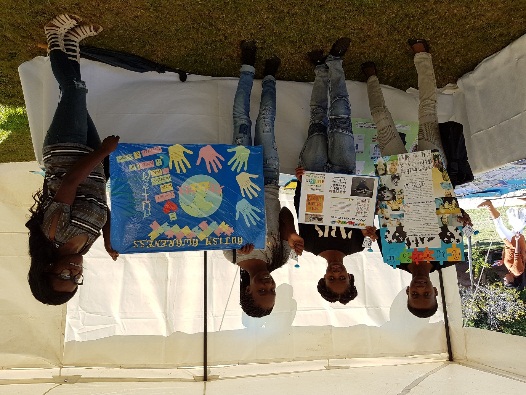 Students 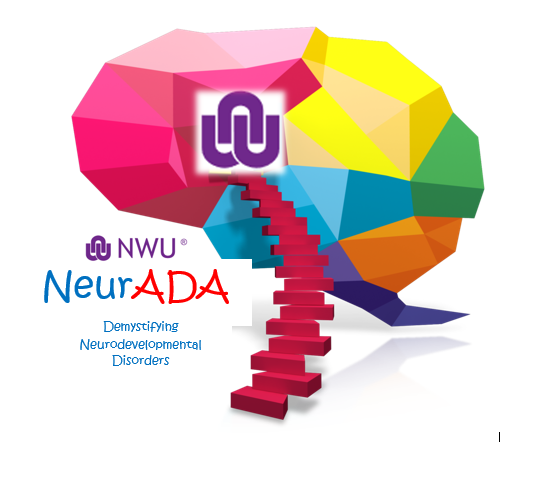 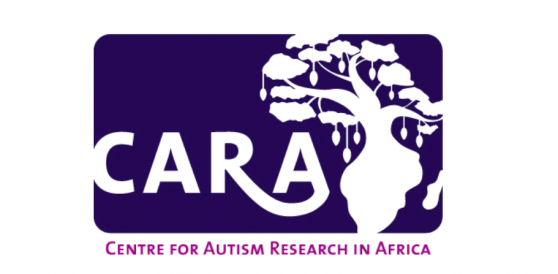 Dr Liezl SchlebuschCentre for Autism Research in AfricaDivision of Child and Adolescent PsychiatryDepartment of Psychiatry and Mental HealthFaculty of HealthUniversity of Cape TownSouth AfricaDr Petro ErasmusNeuro-developmental research project - North West University, Department of Psychology, Faculty of Health SciencesNorth West University South Africapetro.erasmus@nwu.ac.za